Sulle tracce della ferrovia dismessaFrosinone – Fiuggi - Roma I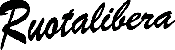 16 - 17 giugno 201816 - 17 giugno 20181° giorno2° giornoTipologia: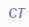 CicloturisticaCicloturisticaDifficoltà: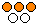 Percorso che richiede allenamentoPercorso che richiede allenamentoLunghezza:40 km60 kmDislivello:500 in salita600 in discesaTrasporto: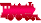 Treno + bici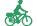 Solo biciITINERARIO 

1° giorno: Roma-Frosinone-Fiuggi
Le associazioni FIAB romane, in collaborazione con i sindaci di San Cesareo, Piglio, Paliano, Serrone, Acuto, Fiuggi e l’albergabici “Touring” di Fiuggi, promuovono un weekend in bici per il 16-17 giugno lungo i tracciati della ferrovia dismessa Frosinone-Fiuggi-Roma. Si tratta di un itinerario affascinante che fa parte della rete BicItalia 3 (Ciclovia dei Pellegrini) e di EuroVelo 5 (Via Romea Francigena). 
L’iniziativa è aperta a tutti i cicloturisti interessati 
L’intento è quello di recuperare e valorizzare il tracciato della ferrovia dismessa e chiedere al Governo e alla Regione Lazio l’annessione della “Ciclovia Francigena del Sud” nel Sistema Nazionale Integrato delle Ciclovie Turistiche. Scopo principale: favorire lo sviluppo del cicloturismo italiano. 
PROGRAMMA 
Sabato 16 giugno i partecipanti partiranno da Roma Termini per Frosinone scegliendo tra i seguenti orari: 
- ore 8,00 con arrivo a Frosinone alle 9,01 Regionale veloce n. 7533 
- ore 8,07 “ “ “ “ 9,25 Regionale n. 21899 
I due gruppi si riuniranno alla stazione di Frosinone e partiranno insieme per Fiuggi dopo la pausa colazione. 
- 10,00 - pedalata per Fiuggi, accompagnati dai soci dell’associazione “Diffusione Ciclismo Fiuggi”, passando da Tecchiena, Alatri, Fumone e Lago di Canterno. 
- 13,30 - arrivo a Fiuggi e sistemazione presso Hotel Touring 
- 14,00 - pranzo in albergo (facoltativo) 
- 16,00 - visita guidata in bici al Centro storico di Fiuggi (opzionale) 
- 18,00 - convegno FIAB: “La Ciclovia Francigena del Sud” (Sala convegni Hotel Touring) - 20,30 - cena in albergo 


2° giorno: Fiuggi-Roma
Domenica 17 giugno 
- 08.00 - colazione in albergo 
- 09,00 - partenza da Fiuggi in direzione di Paliano sulla ciclabile della ferrovia dismessa 
- 11,00 - breve pausa alla ex stazione di Piglio (incontro con il Sindaco) 
- 13,00 - sosta pranzo (cestino al sacco) nei pressi della ex stazione di Paliano 
- 15,00 - arrivo alla stazione di Zagarolo (chi vuole può prendere il treno per Roma termini) 
- 16,00 - continuazione fino alla stazione della Metro “C” di Pantano. Arrivo ore 17,30 
INFORMAZIONI 
Il percorso di sabato 16 giugno, anche se breve (circa Km 30), è classificato di difficoltà media con un dislivello in salita di circa m 500. Ovviamente è consigliato a chi ha un buon allenamento. 
L’itinerario di domenica 17 giugno è abbastanza lungo (circa 60 chilometri fino Pantano, capolinea della Metro “C”), classificato di difficoltà media, con lievi dislivelli in salita e medi dislivelli in discesa. 
NOTE 
Casco obbligatorio - Acqua oltre la borraccia - Abbigliamento stagionale - Mantellina da pioggia - 
Luci obbligatorie - Lucchetto. 
COSTI 
Treno Roma Termini - Frosinone € 5,00; Treno Zagarolo - Roma Termini € 2,60 (facoltativo) 
Supplemento bici giornaliero € 3,50 
Pernotto in Albergabici Hotel Touring tre stelle di Fiuggi 
- mezza pensione in doppia € 40,00 (cena, pernotto e colazione); singola € 47,00 
- pensione completa in doppia € 50,00 (pranzo, cena , pernotto e colazione); singola € 57,00 
I partecipanti non tesserati FIAB dovranno versare un’integrazione di € 5 per assicurazione RC e infortuni. 
PRENOTAZIONI 
Chi desidera aderire dovrà prenotare inviando una email al seguente indirizzo: walterdedo14@gmail.com specificando: nome, cognome, numero di tessera FIAB (se socio FIAB) e precisando se intende usufruire dell’albergo consigliato. Le quote individuali dovranno essere corrisposte direttamente all’albergo. 